ПРИЛОЖЕНИЕМИНИСТЕРСТВО НАУКИ И ВЫСШЕГО ОБРАЗОВАНИЯРОССИЙСКОЙ ФЕДЕРАЦИИФЕДЕРАЛЬНОЕ ГОСУДАРСТВЕННОЕ БЮДЖЕТНОЕ ОБРАЗОВАТЕЛЬНОЕУЧРЕЖДЕНИЕ ВЫСШЕГО ОБРАЗОВАНИЯ«Рязанский государственный радиотехнический университет им. В.Ф. Уткина»КАФЕДРА ЭЛЕКТРОННЫЕ ВЫЧИСЛИТЕЛЬНЫЕ МАШИНЫОЦЕНОЧНЫЕ МАТЕРИАЛЫ по дисциплине«Машинное обучение»Направление подготовки02.03.03 – «Математическое обеспечение и администрирование информационных систем»Направленность (профиль) подготовки«Математическое обеспечение и администрирование информационных систем»Уровень подготовки - бакалавриатКвалификация выпускника – бакалаврФорма обучения – очная, очно-заочнаяРязань1 ОБЩИЕ ПОЛОЖЕНИЯОценочные материалы – это совокупность учебно-методических материалов (практических заданий, описаний форм и процедур проверки), предназначенных для оценки качества освоения обучающимися данной дисциплины как части ОПОП.Цель – оценить соответствие знаний, умений и владений, приобретенных обучающимся в процессе изучения дисциплины, целям и требованиям ОПОП в ходе проведения промежуточной аттестации.Основная задача – обеспечить оценку уровня сформированности компетенций.Контроль знаний обучающихся проводится в форме промежуточной аттестации.Промежуточная аттестация проводится в форме экзамена. Форма проведения экзамена - тестирование, письменный опрос по теоретическим вопросам и выполнение практического задания.2 ОПИСАНИЕ ПОКАЗАТЕЛЕЙ И КРИТЕРИЕВ ОЦЕНИВАНИЯ КОМПЕТЕНЦИЙСформированность каждой компетенции (или ее части) в рамках освоения данной дисциплины оценивается по трехуровневой шкале:пороговый уровень является обязательным для всех обучающихся по завершении освоения дисциплины;продвинутый уровень характеризуется превышением минимальных характеристик сформированности компетенций по завершении освоения дисциплины;эталонный уровень характеризуется максимально возможной выраженностью компетенций и является важным качественным ориентиром для самосовершенствования.Уровень освоения компетенций, формируемых дисциплиной:Описание критериев и шкалы оценивания тестирования:Описание критериев и шкалы оценивания теоретического вопроса:Описание критериев и шкалы оценивания практического задания:На промежуточную аттестацию выносится тест, два теоретических вопроса и задача. Максимально студент может набрать 12 баллов. Итоговый суммарный балл студента, полученный при прохождении промежуточной аттестации, переводится в традиционную форму по системе «отлично», «хорошо», «удовлетворительно» и «неудовлетворительно».Оценка «отлично» выставляется студенту, который набрал в сумме 12 баллов (выполнил все задания на эталонном уровне). Обязательным условием является выполнение всех предусмотренных в течение семестра практических заданий.Оценка «хорошо» выставляется студенту, который набрал в сумме от 8 до 11 баллов при условии выполнения всех заданий на уровне не ниже продвинутого. Обязательным условием является выполнение всех предусмотренных в течение семестра практических заданий.Оценка «удовлетворительно» выставляется студенту, который набрал в сумме от 4 до 7 баллов при условии выполнения всех заданий на уровне не ниже порогового. Обязательным условием является выполнение всех предусмотренных в течение семестра практических заданий.Оценка «неудовлетворительно» выставляется студенту, который набрал в сумме менее 4 баллов или не выполнил всех предусмотренных в течение семестра практических заданий.3 ПАСПОРТ ОЦЕНОЧНЫХ МАТЕРИАЛОВ ПО ДИСЦИПЛИНЕ4 ТИПОВЫЕ КОНТРОЛЬНЫЕ ЗАДАНИЯ ИЛИ ИНЫЕ МАТЕРИАЛЫ4.1.  Промежуточная аттестация в форме экзаменаТиповые тестовые вопросы:1. Данные, которые могут принимать ограниченное число значений, имеют вид:порядковыйлогический+дискретныйстроковый непрерывныйноминальный2. Отклонение значений признака P=(2, 2, 2, 2, 2, 2, 2) равно:+0123,577,53. В симметричной выборке …среднее значение близко к 0отклонение близко к 0+разница между медианой и средним значением близка к 04. Если кластер состоит лишь из одного объекта, то расстояние от этого объекта до центра кластера равно        0        .5. Модель «изолирующий лес» предназначена  для:классификациипредсказания метки классапредсказания значения числового признака+поиска выбросовкластеризации6. Искусственный нейрон имеет 2 входа с весами 1, 2 соответственно. Ко входному сигналу прибавляется число 1 и применяется сигмоидная функция. Чему будет равно значение на выходе из нейрона, если на первый вход было подано число 1,а на второй вход было подано число -1?11,5-1+0,5027. Какой анализ применяется для оценки зависимости выходных полей данных от входных факторов и устранения незначащих фактороврегрессионный +корреляционный кластерный 8. Разновидность множественной регрессии, общее назначение которой состоит в анализе линейной связи между несколькими независимыми переменными и зависимой переменной называется  логистической           регрессией.9. К инструментам трансформации данных относят (выберите несколько вариантов ответа):спектральная обработкафакторный анализ+квантование+сэмплингдекомпозиция+сортировкаавтокорреляцияфильтрация10. К задачам обучения с учителем относят (выберите несколько вариантов ответа):+классификация ассоциацияобобщениекластеризация+регрессия11. Для поиска закономерностей между связанными событиями используют       ассоциативные правила     .Типовые практические задания:Задание 1. Набор объектов A,B,C,D,E,F,G планируется разбить на 3 кластера. Для этого был применен графовый алгоритм и построено остовное дерево минимального веса, состоящее из ребер AE, BD, CD, DF, ED, EG. Длины ребер соответственно равны 1, 2, 4, 1, 3, 2. Изобразите граф и поясните, какие объекты попадут в один кластер с объектом A.Решение: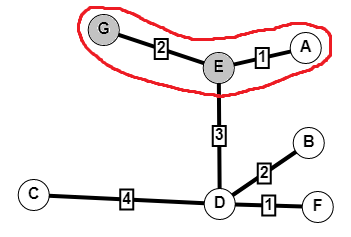 Ответ: С объектом А в один кластер попадут E и G.Задание 2. Дана таблица с пропущенными значениями признаков 2 и 3. Необходимо восстановить пропущенные значения, используя различные подходы.  Решение:Если пропущенные значения заменить на среднее значение признаков 2 и 3, то они будут соответственно равны: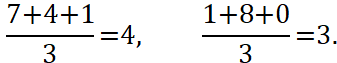 Если пропущенные значения заменить на медиану признаков 2 и 3, то они будут соответственно равны: 4 и 1.Типовые теоретические вопросы:1. Что такое поддержка и достоверность ассоциативных правил?2. Что такое лифт ассоциативного правила?3. Что такое кластеризация и классификация?4. Что такое карта Кохонена? Какова структура сети Кохонена?5. Какой нейрон называется нейроном-победителем в конкурентном обучении сети Кохонена?6. Какова основная задача регрессионного анализа?7. Дайте определение понятиям искусственного нейрона, искусственной нейронной сети.8. Что такое алгоритм обучения нейронной сети?9. Поясните механизм обучения с учителем, обучения без учителя.Шкала оцениванияКритерий3 балла(эталонный уровень)уровень усвоения материала, предусмотренного программой: процент верных ответов на тестовые вопросы от 85 до 100%2 балла(продвинутый уровень)уровень усвоения материала, предусмотренного программой: процент верных ответов на тестовые вопросы от 70 до 84%1 балл(пороговый уровень)уровень усвоения материала, предусмотренного программой: процент верных ответов на тестовые вопросы от 50 до 69%0 балловуровень усвоения материала, предусмотренного программой: процент верных ответов на тестовые вопросы от 0 до 49%Шкала оцениванияКритерий3 балла(эталонный уровень)выставляется студенту, который дал полный ответ на вопрос, показал глубокие систематизированные знания, смог привести примеры, ответил на дополнительные вопросы преподавателя2 балла(продвинутый уровень)выставляется студенту, который дал полный ответ на вопрос, но на некоторые дополнительные вопросы преподавателя ответил только с помощью наводящих вопросов1 балл(пороговый уровень)выставляется студенту, который дал неполный ответ на вопрос в билете и смог ответить на дополнительные вопросы только с помощью преподавателя0 балловвыставляется студенту, который не смог ответить на вопросШкала оцениванияКритерий3 балла(эталонный уровень)Задача решена верно2 балла(продвинутый уровень)Задача решена верно, но имеются неточности в логике решения1 балл(пороговый уровень)Задача решена верно, с дополнительными наводящими вопросами преподавателя0 балловЗадача не решенаКонтролируемые разделы (темы) 
дисциплиныКод контролируемой компетенции (или её части)Вид, метод, форма оценочного мероприятияКонтролируемые разделы (темы) 
дисциплиныКод контролируемой компетенции (или её части)Вид, метод, форма оценочного мероприятияТема 1. Введение в машинное обучение.ПК-1.1, ПК-1.2ЭкзаменТема 2. Алгоритмы обучения.ПК-1.1, ПК-1.2ЭкзаменТема 3. Нейронные сети.ПК-1.1, ПК-1.2ЭкзаменТема 4. Использование технологий машинного обучения при разработке информационных систем.ПК-1.1, ПК-1.2ЭкзаменОбъект123А67?Б741В0?8Г610